РОССИЙСКАЯ ФЕДЕРАЦИЯ           Ивановская область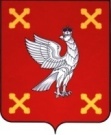 Администрация  Шуйского муниципального районаПОСТАНОВЛЕНИЕот 14.02.2022    № 89 - пг. ШуяО внесении изменений в постановление Администрации Шуйского муниципального района от 15.12.2021 №832-п «Об утверждении Программы профилактики рисков причинения вреда (ущерба) охраняемым законом ценностям в области муниципального контроля на автомобильном транспорте, городском наземном электрическом транспорте и в дорожной деятельности в границах сельских поселений Шуйского муниципального района на 2022 год»В соответствии с Федеральным законом от 06.10.2003 № 131-ФЗ «Об общих принципах организации местного самоуправления в Российской Федерации», частью 2 статьи 45 Федерального закона от 31.07.2020 № 248-ФЗ «О государственном контроле (надзоре) и муниципальном контроле в Российской Федерации» Администрация Шуйского муниципального района постановляет:1. Внести изменения в постановление Администрации Шуйского муниципального района от 15.12.2021 №832-п «Об утверждении Программы профилактики рисков причинения вреда (ущерба) охраняемым законом ценностям в области муниципального контроля на автомобильном транспорте, городском наземном электрическом транспорте и в дорожной деятельности в границах сельских поселений Шуйского муниципального района на 2022 год», изложив приложение в новой редакции (прилагается).         2. Разместить настоящее постановление на официальном сайте администрации Шуйского муниципального района.         3. Контроль за исполнением настоящего постановления возложить на заместителя главы администрации Шуйского муниципального района Морозова А.А.4. Настоящее постановление вступает в силу с момента подписания.   Глава Шуйского муниципального района	          	                  С.А. БабановПриложение  к постановлению Администрации Шуйского муниципального района     от 14.02.2022  № 89-пПриложение  к постановлению Администрации Шуйского муниципального района     от 15.12.2021  № 832-пПрограмма профилактикирисков причинения вреда (ущерба) охраняемым законом ценностям в области муниципального контроля на автомобильном транспорте, городском наземном электрическом транспорте и в дорожной деятельности в границах сельских поселений Шуйского муниципального района на 2022 годНастоящая Программа профилактики рисков причинения вреда (ущерба) охраняемым законом ценностям на 2022 год при осуществлении муниципального контроля на автомобильном транспорте, городском наземном электрическом транспорте и в дорожной деятельности в границах сельских поселений Шуйского муниципального района (далее – программа профилактики) разработана в соответствии с требованиями Федерального закона от 31.07.2020 № 248-ФЗ «О государственном контроле (надзоре) и муниципальном контроле в Российской Федерации» и на основании Постановления Правительства РФ от 25.06.2021 № 990 «Об утверждении Правил разработки и утверждения контрольными (надзорными) органами программы профилактики рисков причинения вреда (ущерба) охраняемым законом ценностям».Программа профилактики разработана в целях стимулирования добросовестного соблюдения обязательных требований юридическими лицами, индивидуальными предпринимателями и гражданами, устранения условий, причин и факторов, способных привести к нарушениям обязательных требований и (или) причинению вреда (ущерба) охраняемым законом ценностям, создания условий для доведения обязательных требований до контролируемых лиц, повышения информированности о способах их соблюдения.Программа профилактики предусматривает комплекс мероприятий по профилактике рисков причинения вреда (ущерба) охраняемым законом ценностям при осуществлении муниципального контроля на автомобильном транспорте, городском наземном электрическом транспорте и в дорожной деятельности в границах сельских поселений Шуйского муниципального района.Раздел 1. Анализ текущего состояния осуществления вида контроля, описание текущего развития профилактической деятельности контрольного (надзорного) органа, характеристика проблем, на решение которых направлена программа профилактики	Муниципальный контроль на автомобильном транспорте, городском наземном электрическом транспорте и в дорожной деятельности осуществляется Администрацией Шуйского муниципального района.	Предметом муниципального контроля на автомобильном транспорте, городском наземном электрическом транспорте и в дорожной деятельностиявляется соблюдение юридическими лицами, индивидуальными предпринимателями, гражданами (далее – контролируемые лица) обязательных требований: 1) в области автомобильных дорог и дорожной деятельности, установленных в отношении автомобильных дорог местного значения в границах сельских поселений Шуйского муниципального района (далее – автомобильные дороги местного значения или автомобильные дороги общего пользования местного значения):а) к эксплуатации объектов дорожного сервиса, размещенных в полосах отвода и (или) придорожных полосах автомобильных дорог общего пользования местного значения;б) к осуществлению работ по капитальному ремонту, ремонту и содержанию автомобильных дорог общего пользования местного значения и искусственных дорожных сооружений на них (включая требования к дорожно-строительным материалам и изделиям) в части обеспечения сохранности автомобильных дорог;2) установленных в отношении перевозок по муниципальным маршрутам регулярных перевозок, не относящихся к предмету федерального государственного контроля (надзора) на автомобильном транспорте, городском наземном электрическом транспорте и в дорожном хозяйстве в области организации регулярных перевозок.Объектами муниципального контроля на автомобильном транспорте являются:а) в рамках пункта 1 части 1 статьи 16 Федерального закона от 31.07.2020 № 248-ФЗ «О государственном контроле (надзоре) и муниципальном контроле в Российской Федерации»:деятельность по использованию полос отвода и (или) придорожных полос автомобильных дорог общего пользования местного значения;деятельность по осуществлению работ по капитальному ремонту, ремонту и содержанию автомобильных дорог общего пользования местного значения и искусственных дорожных сооружений на них;деятельность по перевозкам по муниципальным маршрутам регулярных перевозок, не относящихся к предмету федерального государственного контроля (надзора) на автомобильном транспорте, городском наземном электрическом транспорте и в дорожном хозяйстве в области организации регулярных перевозок;б) в рамках пункта 2 части 1 статьи 16 Федерального закона от 31.07.2020 № 248-ФЗ «О государственном контроле (надзоре) и муниципальном контроле в Российской Федерации»:внесение платы за проезд по платным автомобильным дорогам общего пользования местного значения, платным участкам таких автомобильных дорог (в случае создания платных автомобильных дорог общего пользования местного значения, платных участков таких автомобильных дорог);внесение платы за пользование на платной основе парковками (парковочными местами), расположенными на автомобильных дорогах общего пользования местного значения (в случае создания таких парковок (парковочных мест);внесение платы в счет возмещения вреда, причиняемого тяжеловесными транспортными средствами при движении по автомобильным дорогам местного значения;внесение платы за присоединение объектов дорожного сервиса к автомобильным дорогам общего пользования местного значения;дорожно-строительные материалы, указанные в приложении № 1 к техническому регламенту Таможенного союза «Безопасность автомобильных дорог» (ТР ТС 014/2011);дорожно-строительные изделия, указанные в приложении № 2 к техническому регламенту Таможенного союза «Безопасность автомобильных дорог» (ТР ТС 014/2011);в) в рамках пункта 3 части 1 статьи 16 Федерального закона Федерального закона от 31.07.2020 № 248-ФЗ «О государственном контроле (надзоре) и муниципальном контроле в Российской Федерации»:объекты дорожного сервиса, размещенные в полосах отвода и (или) придорожных полосах автомобильных дорог общего пользования местного значения;придорожные полосы и полосы отвода автомобильных дорог общего пользования местного значения;автомобильные дороги общего пользования местного значения и искусственные дорожные сооружения на них;примыкания к автомобильным дорогам местного значения, в том числе примыкания объектов дорожного сервиса.Должностным лицом администрации, уполномоченным осуществлятьмуниципальный контроль на автомобильном транспорте, городском наземном электрическом транспорте и в дорожной деятельности, является начальник отдела муниципального контроля (далее также – должностное лицо, уполномоченное осуществлять муниципальный контроль на автомобильном транспорте, городском наземном электрическом транспорте и в дорожной деятельности). Раздел 2. Цели и задачи реализации программы профилактикиОсновными целями программы профилактики являются:1) стимулирование добросовестного соблюдения обязательных требований всеми контролируемыми лицами;2) устранение условий, причин и факторов, способных привести к нарушениям обязательных требований и (или) причинению вреда (ущерба) охраняемым законом ценностям;3) создание условий для доведения обязательных требований до контролируемых лиц, повышение информированности о способах их соблюдения.Задачами профилактики нарушений законодательства в контролируемой сфере являются:1) выявление причин, факторов и условий, способствующих нарушению обязательных требований законодательства в контролируемой сфере, определение способов устранения или снижения рисков их возникновения;2) установление зависимости видов, форм и интенсивности профилактических мероприятий от особенностей конкретных подконтрольных субъектов, и проведение профилактических мероприятий с учетом данных факторов;3) формирование единого понимания обязательных требований законодательства в контролируемой сфере у всех участников контрольной деятельности;          4) повышение прозрачности осуществляемой контрольной деятельности;          5) повышение уровня правовой грамотности подконтрольных субъектов, в том числе путем обеспечения доступности информации об обязательных требованиях законодательства в контролируемой сфере и необходимых мерах по их исполнению.Раздел 3. Перечень профилактических мероприятий,сроки (периодичность) их проведения Раздел 4. Показатели результативности и эффективностипрограммы профилактикиОсновным показателем результативности и эффективности реализации мероприятий программы профилактики является минимизация причинения вреда (ущерба) охраняемым законом ценностям.Для оценки результативности и эффективности реализации мероприятий программы профилактики применяются следующие показатели:№ п/пВид профилактического мероприятияСроки (периодичность) проведенияПодразделение и (или) должностные лица, ответственные за реализацию профилакти-ческого мероприятия1.ИнформированиеИнформированиеИнформированиеРазмещение и актуализация на официальном сайте администрации Шуйского муниципального района:1) текстов нормативных правовых актов, регулирующих осуществление муниципального контроля на автомобильном транспорте, городском наземном электрическом транспорте и в дорожной деятельности;2) сведения об изменениях, внесенных в нормативные правовые акты, регулирующие осуществление муниципального контроля на автомобильном транспорте, городском наземном электрическом транспорте и в дорожной деятельности, о сроках и порядке их вступления в силу;3) перечня нормативных правовых актов с указанием структурных единиц этих актов, содержащих обязательные требования, оценка соблюдения которых является предметом контроля, а также информацию о мерах ответственности, применяемых при нарушении обязательных требований, с текстами в действующей редакции;4) руководства по соблюдению обязательных требований;5) программы профилактики рисков причинения вреда (ущерба);6) исчерпывающего перечня сведений, которые могут запрашиваться контрольным органом у контролируемого лица;7) сведений о способах получения консультаций по вопросам соблюдения обязательных требованийПоддержи-ваются в актуальном состоянии и обновляются в срок не позднее 5 рабочих дней с момента внесения измененийНачальник отдела2.Обобщение правоприменительной практикиОбобщение правоприменительной практикиОбобщение правоприменительной практикиРазмещение на официальном сайте администрации Шуйского муниципального района доклада о муниципальном контроле на автомобильном транспорте, городском наземном электрическом транспорте и в дорожной деятельностине позднее 15 марта 2023 годаНачальник отдела3.Объявление предостереженийОбъявление предостереженийОбъявление предостереженийВыдача контролируемому лицу предостережения о недопустимости нарушений обязательных требованийпри принятии решения об объявлении контролируемо-му лицу предостереже-ния о недопустимости нарушений обязательных требованийНачальник отдела4.КонсультированиеКонсультированиеКонсультированиеКонсультирование контролируемых лиц осуществляется по телефону, посредством видео-конференц-связи, на личном приеме либо в ходе проведения профилактических мероприятий, контрольных мероприятий и не должно превышать 15 минут. Перечень вопросов:1) организация и осуществление муниципального контроля на автомобильном транспорте, городском наземном электрическом транспорте и в дорожной деятельности;2) порядок осуществления контрольных мероприятий, установленных Положением о  муниципальном контроле на автомобильном транспорте, городском наземном электрическом транспорте и в дорожной деятельности в границах сельских поселений Шуйского муниципального района;3) порядок обжалования действий (бездействия) должностных лиц, уполномоченных осуществлять муниципальный контроль на автомобильном транспорте, городском наземном электрическом транспорте и в дорожной деятельности;4) получение информации о нормативных правовых актах (их отдельных положениях), содержащих обязательные требования, оценка соблюдения которых осуществляется администрацией в рамках контрольных мероприятий.по мере необходимостиНачальник отдела№ п/пНаименование показателяВеличина1.Полнота информации, размещенной на  официальном сайте контрольного органа в сети «Интернет» в соответствии с частью 3 статьи 46 Федерального закона от 31.07.2020 № 248-ФЗ «О государственном контроле (надзоре) и муниципальном контроле в Российской Федерации»100 %2.Соблюдение сроков реализации мероприятий по профилактике нарушений100 %3.Исполнение подконтрольными субъектами предостережений о недопустимости нарушений обязательных требований, требований, установленных муниципальными правовыми актами70 %4.Доля граждан удовлетворенных консультированием в общем количестве граждан, обратившихся за консультированием100 %5.Доля профилактических мероприятий в объеме контрольных мероприятий80 %